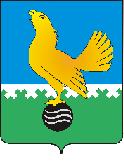 МУНИЦИПАЛЬНОЕ ОБРАЗОВАНИЕгородской округ Пыть-ЯхХанты-Мансийского автономного округа-ЮгрыАДМИНИСТРАЦИЯ ГОРОДАР А С П О Р Я Ж Е Н И ЕОт 22.11.2021									№ 2208-раОб определении гарантирующей организации	В соответствии с Федеральными законами от 06.10.2003 № 131-ФЗ «Об общих принципах организации местного самоуправления в Российской Федерации», от 07.12.2011 №416-ФЗ «О водоснабжении и водоотведении», а также Уставом муниципального образования городской округ Пыть-Ях:1.  Определить муниципальное унитарное предприятие «Управление городского хозяйства» муниципального образования города Пыть-Ях гарантирующей организацией для централизованной системы холодного водоснабжения и (или) водоотведения на территории 1, 2, 2а, 3, 4, 5, 6, 8, 9, 10 микрорайонов города Пыть-Ях.2.	Определить некоммерческую организацию товарищество собственников жилья «Факел» гарантирующей организацией для централизованной системы холодного водоснабжения и (или) водоотведения на территории 7 микрорайона города Пыть-Ях.3.	Отделу по обеспечению информационной безопасности                     (А.А. Мерзляков) разместить распоряжение на официальном сайте администрации города в сети Интернет.4. 	Считать утратившими силу распоряжения администрации города:-	от 22.12.2014 № 3402-ра «Об определении гарантирующей организации»; -	от 08.04.2015 № 745-ра «О внесении изменений в распоряжение администрации города от 22.12.2014 № 3402-ра «Об определении гарантирующей организации».5. 	Контроль за выполнением постановления возложить на заместителя главы города (направление деятельности – жилищно-коммунальные вопросы).Глава города Пыть-Яха  		                         	                      А.Н. Морозов